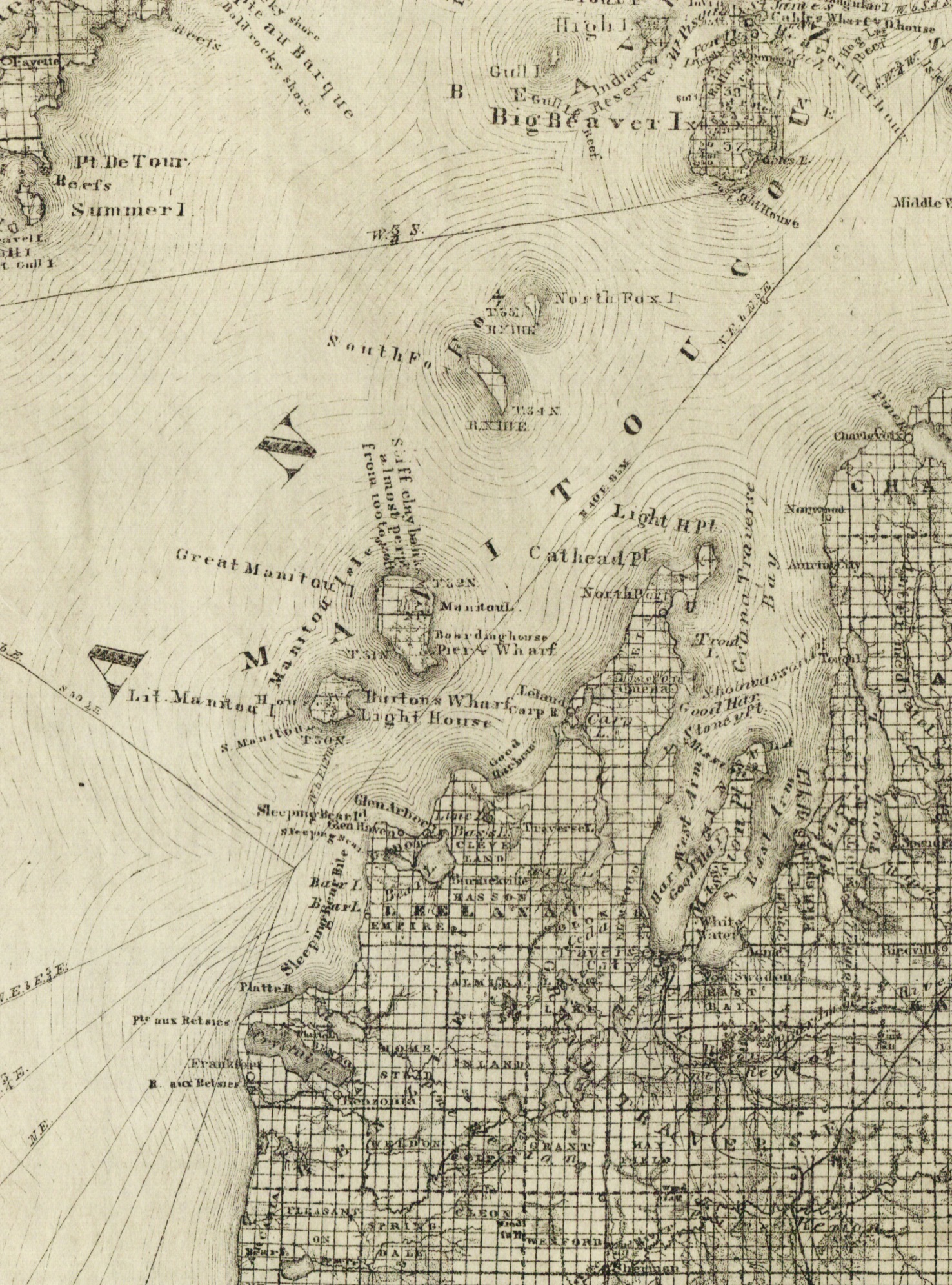 1873b-GT-crop